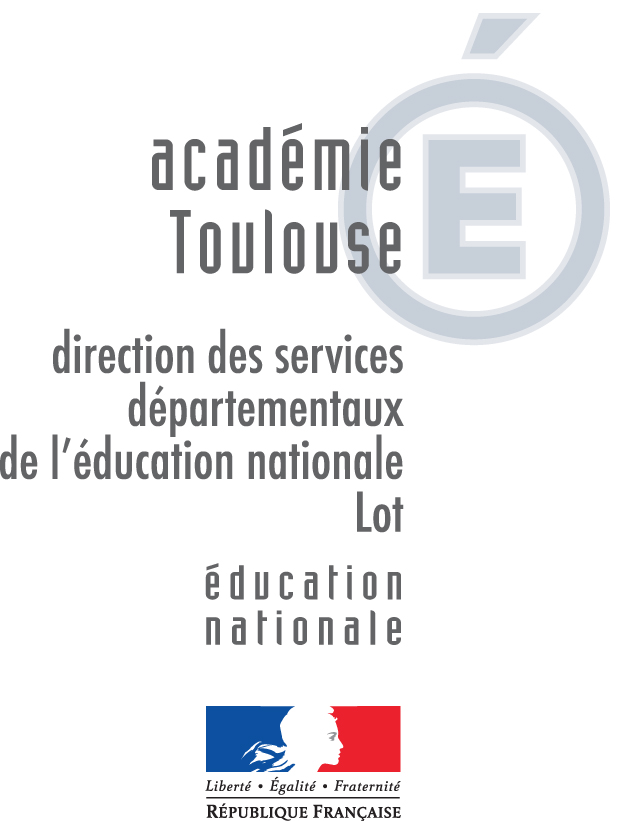 				Année scolaire 2022/2023RELATIONS ECOLE /  familleRelation école-famille : (coopération, conflits éventuels, fréquence des contacts…) : ………………………………………………………………………………………………………………..………Relation famille-enfant : (surprotection, attention, indifférence, rejet…) : ………………………………………………………………………………..………………………………………Attitude parentale face aux difficultés :………..……………………………………………………………………….……………………………………LES ENSEIGNEMENTS FRANÇAIS (attendus fin cycle 3)Le français est-il la langue habituellement parlée par la famille :   oui   non  MATHEMATIQUES (Attendus fin cycle 3) AUTRES COMPÉTENCES COMPÉTENCES TRANSVERSALESL’élève présente-t-il un trouble particulier ? motricité		 vision		 audition…………………………………………………………………………………………………………………………ÉVOLUTION DE L’ÉLÈVE SUR LES DEUX DERNIÈRES ANNÉES :…………………………………………………………………………………………………………………………………………………………………………………………………………………………………………………Estimez-vous les résultats		 en progrès		 stationnaires		 en régressionAutres observations éventuelles : ……………………………………………………………………………………………………………………………………………………………………………………………………………………………………………………Signature du chef d’établissement			Signature de l’enseignant(e)NOM:      .........................................................………………..Prénom:  .............................................………… Sexe ………..Adresse : ……………………………………….………………………………………………………………….………………Né(e) le:  ……/……/……….     Classe :  ..................…………Etablissement fréquenté : …………………………………………………………………………………………………………Rapport de synthèse rédigé le : …………………………………………Par le professeur principal en charge de l’élève……………………………………………………………………………………Comprendre et s’exprimer à l’oralsouventparfoisjamaisAppréciation synthétique (à rédiger obligatoirement)Conserver une attention soutenue lors de situations d’écoute ou d’échanges et manifester, si besoin et à bon escient, son incompréhension.Dans les différentes situations de communication, produire des énoncés clairs en tenant compte de l'objet du propos et des interlocuteurs.Pratiquer les formes de discours attendues – notamment raconter, décrire, expliquer – dans des situations où les attentes sont explicites, en particulier raconter seul un récit étudié en classe.Participer avec pertinence à un échange (questionner, répondre à une interpellation, exprimer un accord ou un désaccord, apporter un complément, etc.).LiresouventparfoisjamaisAppréciation synthétique (à rédiger obligatoirement)Identifier des mots rapidement: décoder aisément des mots inconnus réguliers, reconnaître des mots fréquents et des mots irréguliers mémorisés.Lire et comprendre des textes variés, adaptés à la maturité et à la culture scolaire des élèves.Lire à voix haute avec fluidité, après préparation, un texte d'une demi-page (1 400 à 1 500 signes), participer à une lecture dialoguée après préparation.Lire au moins cinq à dix œuvres en classe par an.EcriresouventparfoisjamaisAppréciation synthétique (à rédiger obligatoirement)Copier ou transcrire, dans une écriture lisible, un texte d’une dizaine de lignes en respectant la mise en page, la ponctuation, l’orthographe et en soignant la présentation.Rédiger un texte d’environ une demi-page, cohérent, organisé, ponctué, pertinent par rapport à la visée et au destinataire.Améliorer un texte, notamment son orthographe, en tenant compte d’indications.Comprendre le fonctionnement de la languesouventparfoisjamaisAppréciation synthétique (à rédiger obligatoirement)Orthographier les mots les plus fréquents (notamment en situation scolaire) et les mots invariables mémorisés.Raisonner pour réaliser les accords dans - - le groupe nominal d’une part (déterminant, nom, adjectif), - entre le verbe et son sujet d’autre part (cas simples : sujet placé avant le verbe et proche de lui ; sujet composé d’un groupe nominal comportant au plus un adjectif)Utiliser ses connaissances sur la langue pour mieux s’exprimer à l’oral, pour mieux comprendre des mots et des textes, pour améliorer des textes écrits.Nombres et calculssouventparfoisjamaisAppréciation synthétique (à rédiger obligatoirement)Comprendre et utiliser des nombres entiers pour dénombrer, ordonner, repérer, comparer ;Nommer, lire, écrire, représenter des nombres entiers ;Résoudre des problèmes en utilisant des nombres entiers et le calcul ;Calculer avec des nombres entiersGrandeur et mesuressouventparfoisjamaisAppréciation synthétique (à rédiger obligatoirement)Comparer, estimer, mesurer des longueurs, des masses, des contenances, des durées.Utiliser le lexique, les unités, les instruments de mesures spécifiques de ces grandeurs.Résoudre des problèmes impliquant des longueurs, des masses, des contenances, des durées, des prix.Espace et géométriesouventparfoisjamaisAppréciations synthétiques (à rédiger obligatoirement)(Se) repérer et (se) déplacer en utilisant des repères et des représentations.Reconnaître, nommer, décrire, reproduire quelques solides.Reconnaître, nommer, décrire, reproduire, construire quelques figures géométriques.Reconnaître et utiliser les notions d’alignement, d’angle droit, d’égalité de longueurs, de milieu, de symétrie.LANGUE VIVANTE :QUESTIONNER LE MONDE DU VIVANT, DE LA MATIERE, DES OBJETS:QUESTIONNER L’ESPACE ET LE TEMPS :ENSEIGNEMENTS ARTISTIQUESENSEIGNEMENT MORAL ET CIVIQUE :ÉDUCATION PHYSIQUE ET SPORTIVE :ARTS PLASTIQUES :Attitude face aux tâches scolairessouventparfoisjamaisAppréciation synthétique (à rédiger obligatoirement)Est capable de travailler seul pendant un court momentEst capable de mener un travail à son termeAccepte de s’engager dans une activité où il n’est pas sûr de réussirFait preuve de pertinence dans ses interventionsFait preuve de discernement  Tire profit de ses erreursEst sensible aux réussites et aux échecsSait demander de l’aide à autrui Met en œuvre une démarche méthodiqueMémorise facilement mais mécaniquementMémorise facilement et intelligemmentA une bonne concentrationEst capable de responsabilités